Múltiples d’un nombreEscriu els dotze primers múltiples de 2:M(2) = { 	, 	, 	, 	, 	, 	, 	, 	, 	, 	, 	, 	}Escriu els onze primers múltiples de 5:M(5) = { 	, 	, 	, 	, 	, 	, 	, 	, 	, 	, 	}Escriu els deu primers múltiples de 10:M(10) = { 	, 	, 	, 	, 	, 	, 	, 	, 	, 	}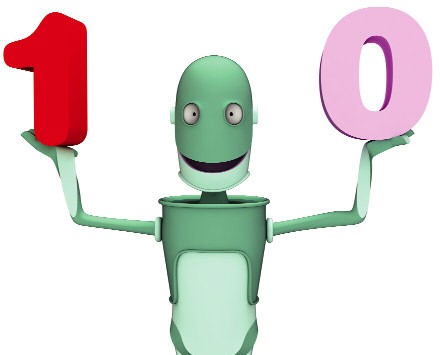 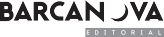 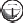 Món matemàticEncercla de color vermell els múltiples de 2, de color verd els múltiples de 3 i de color blau, els múltiples de 5.US RECOMANEM MOLT I MOLT QUE COPIEU EL QUADRE A LA LLIBRETA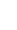 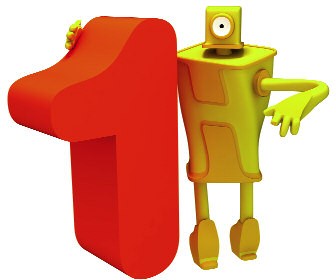 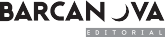 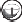 Observa el quadre de la pàgina anterior i escriu els deu primers nombres que són a la vegada múltiples de 2 i de 3:M(2, 3) = { 	, 	, 	, 	, 	, 	, 	, 	, 	, 	}Escriu els deu primers nombres que són a la vegada múltiples de 2 i de 5.M(2, 5) = { 	, 	, 	, 	, 	, 	, 	, 	, 	, 	}Escriu els tres primers nombres que són a la vegada múltiples de 3 i de 5.M(3, 5) = { 	, 	, 	}Escriu els cinc primers nombres que són a la vegada múltiples de 2, de 3 i de 5.M(2, 3, 5) = { 	, 	, 	, 	, 	}Com pots saber si el nombre 1.080 és múltiple de 24? Esbrina-ho utilitzant la calcula- dora i explica-ho amb una frase curta.Fes servir la calculadora per calcular un nombre que sigui múltiple de 15, de 24 i de 36 a la vegada. Explica amb una frase curta com ho fas.M(15, 24, 36) =   	Esbrina quin és el nombre més petit de tres xifres que és a la vegada múltiple de 2 i de 5.Món matemàticEsbrina quin és el nombre més petit que és a la vegada múltiple de 12 i de 15. Fes servir    la calculadora per calcular la llista ordenada d’uns quants múltiples.M(12) = { 	}M(15) = { 	}El mínim comú múltiple de 12 i 15 és 	.Troba el m. c. m. de 24 i 36:M(24) = { 	}M(36) = { 		} m. c. m. (24, 36) =   	Troba el m. c. m. de 21 i 14: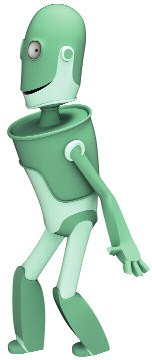 M(21) = { 	}M(14) = { 		} m. c. m. (21, 14) =   	Troba el m. c. m. de 15, 30 i 40:M(15) = { 	}M(30) = { 	}M(40) = { 		} m. c. m. (15, 30, 40) =   	Observa la llista següent. Tots els nombres que hi surten són múltiples de 2.Com pots saber si un nombre és múltiple de 2? Explica-ho amb una frase curta.Observa la llista següent. Tots els nombres que hi surten són múltiples de 5.Com pots saber si un nombre és múltiple de 5? Explica-ho amb una frase curta.Com pots saber si un nombre qualsevol és a la vegada múltiple de 2 i de 5? Explica-ho amb una frase curta.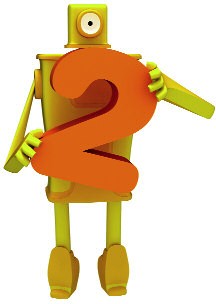 Món matemàticObserva el quadre de sota: tots els nombres que hi surten són múltiples de 3. Com pots saber si un nombre és múltiple de 3?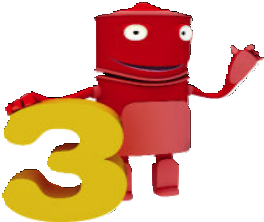 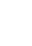 Et donaré una pista: suma les xifres.1236991235614591.0025.21110.200142.0111 +  2 = 33 +  6 = 9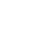 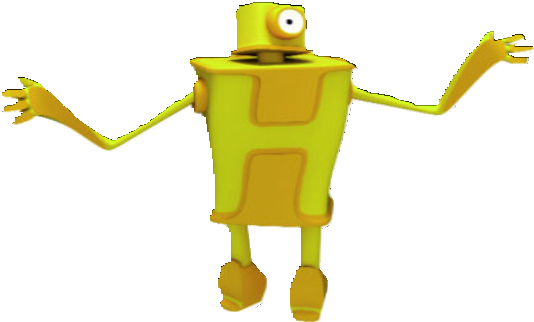 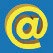 123456789101112131415161718192021222324252627282930313233343536373839404142434445464748495051525354555657585960616263646566676869707172737475767778798081828384858687888990919293949596979899100